National Singles – East Region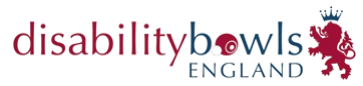 Venue: St. Neots BCSt Ansel Place, St Neots, CambridgeshirePE19 1APDate: Sunday 22nd May 2022Start Time:  Report 9.00am for 9.30amDress Code: Generic DBE Shirts,Navy Trousers or Shorts.Entry Open to all DBE MembersEntry £5.00 per playerEntry Fee will not be returned for non-attendees.Please submit entry form with fee by April 26th 2022 to:Stuart Espie, Competitions Secretary, Disability Bowls England, 19 Meadow Way, Leighton Buzzard, LU7 3XN or via email competitions@disabilitybowlsengland.org.ukCheques made payable to ‘Disability Bowls England’.Payment by BACS will be accepted - TSB – Sort Code - 30 – 66 – 95Account No.  23809968        Please add your initials and ENOOS as the reference.Kindly note that the competition will be run in line with Government & NGB Covid-19 Guidance in place at the time of the event, full details of which will be emailed before the date.NAMECONTACT NUMBEREMAIL ADDRESS